REPUBLIKA HRVATSKAVUKOVARSKO-SRIJEMSKA ŽUPANIJAOPĆINA BABINA GREDAOPĆINSKO VIJEĆEKlasa: 612-04/17-01/11Urbroj: 2212/02-01/17-01-1Babina Greda, 17. studenoga , 2017. godine Temeljem članka 40. i 41. Zakona o ustanovama NN 76/93., 29/97. i 47/99., 35/08), i članka 7. Odluke o osnivanju Općinske narodne knjižnice («Sl. vjesnik» 13/07),  članka 17. Statuta Općine Babina Greda  («Sl. vjesnik» 11/09, 04/13, 03/14), Općinsko vijeće Općine Babina Greda  na sjednici održanoj dana  17. studenoga , 2017. godine,  donosiODLUKUO IMENOVANJU RAVNATELJICE  OPĆINSKE NARODNE KNJIŽNICEBABINA GREDAI          IVANA JURIĆ, Senjskih uskoka 38, 32100 Vinkovci, broj  OI 104038895 , OIB 05589767704,  imenuje se za ravnateljicu Općinske narodne knjižnice Babina Greda, na mandat od 4 godine.II Ova Odluka stupa na snagu danom donošenja i objavit će se u «Službenom vjesniku» Vukovarsko-srijemske županije.                                                                                                           Predsjednik                                                                                                      Općinskog vijeća:   							                        Jakob VerićDostaviti:                                                                                          1. Ivana Jurić, Vinkovci,      2. Siniša Bjedov, Osijek      3. Općinska narodna knjižnica Babina Greda,      4. Službeno glasilo,      5. PismohranaREPUBLIKA HRVATSKAVUKOVARSKO-SRIJEMSKA ŽUPANIJAOPĆINA BABINA GREDAOPĆINSKO VIJEĆEKLASA: UP-I-363-02/17-20-83UR.BROJ: 2212/02-01/17-01-1Babina Greda, 17. studenog 2017. godineNa temelju članka 26. Zakona o koncesijama („Narodne novine“ broj 143/12) i članka 18. Statuta Općine Babine Greda („Službeni vjesnik“  broj 11/09, 04/13 i 03/14), Općinsko vijeće Općine Babine Greda na svojoj 5. sjednici održanoj dana 17. studenog 2017. godine donosi sljedeću:ODLUKUo odabiru najpovoljnije ponude za dodjelu koncesije za obavljanje komunalne djelatnosti skupljanja, odvoza i odlaganja komunalnog otpada sa područja  Općine Babina GredaČlanak 1.Općinsko vijeće Općine Babina Greda na temelju prijedloga Stručnog povjerenstva kao ekonomski najpovoljniju ponudu odabire ponudu ponuditelja STRUNJE TRADE d.o.o., Bana Josipa Šokčevića 153, 32 251 Privlaka, OIB: 97670986612    za dodjelu koncesije za obavljanje komunalne djelatnosti skupljanja, odvoza i odlaganja komunalnog otpada sa područja Općine Babina Greda. Nakon ponovnog pregleda i ocjene prispjelih ponuda, obavljenog od strane stručnog povjerenstva, ponuda odabranog ponuditelja je ekonomski najpovoljnija ponuda i udovoljava svim traženim zahtjevima iz dokumentacije za nadmetanje. Obrazloženje: U skladu sa Rješenjem Državne komisije za kontrolu postupka javne nabave, Koturaška 43/IV, 10 000 Zagreb, KLASA: UP/II-034-02/17-02/10, UR.BROJ: 354-01/17-10, od 12. rujan 2017.g. u kojem se poništava Odluka o davanju koncesija KLASA: UP/I-363-02/14-20/67, UR.BROJ: 2212/02-01/17-01/1 od 03. srpnja 2017.g., u postupku davanja koncesije, broj objave: 2017/S 01K-0008207 predmeta koncesije: koncesija za obavljanje komunalne djelatnosti sakupljanja, odvoza i odlaganja komunalnog otpada, davatelja koncesije Općina Babina Greda, Babina Greda, povjerenstvo ne može prihvatiti ponudu ponuditelja ČISTOĆA ŽUPANJA, Veliki kraj 132, 32 270 Županja, iz razloga što je to nepravilna ponuda, tj. Izjava kojom osoba ovlaštena po zakonu za zastupanje pravne osobe izjavljuje da: nije otvoren stečaj, nije u postupku likvidacije, da njime ne upravlja osoba postavljena od strane nadležnog suda, da nije u nagodbi s vjerovnicima, da nije obustavio poslovne djelatnosti i ne nalazi se u sličnom postupku prema propisima države sjedišta gospodarskog subjekta, nije pokrenut prethodni postupak radi utvrđivanja uvjeta za otvaranje stečajnog postupka ili postupak likvidacije po službenoj dužnosti, ili postupak nadležnog suda za postavljanje osobe koja će njime upravljati, ili postupak nagodbe s vjerovnicima, ili da se nalazi u sličnom postupku prema propisima države sjedišta gospodarskog subjekta, je starija od tri mjeseca računajući od dana početka postupka davanja koncesije.Članak 2.Prava i obveze Općine Babina Greda kao davatelja predmetne  koncesije i  tvrtke STRUNJE TRADE d.o.o. kao koncesionara određena su Dokumentacijom za nadmetanje za dodjelu koncesije za obavljanje komunalne djelatnosti skupljanja, odvoza i odlaganja komunalnog otpada sa područja  Općine Babina Greda, te će sukladno tome biti propisana Ugovorom iz članka 7. ove Odluke.Članak 3.Predmet koncesije je skupljanje, odvoz i odlaganje komunalnog otpada sa područja  Općine Babina Greda.Članak 4.Posebni uvjeti kojima tijekom trajanja koncesije mora udovoljavati odabrani koncesionar biti će propisana Ugovorom iz članka 7. ove Odluke, a sve sukladno propisanim uvjetima iz Dokumentacije za nadmetanje.  Članak 5.Koncesija za obavljanje komunalne djelatnosti sakupljanja, odvoza i odlaganja komunalnog otpada sa područja Općine Babina Greda dodjeljuje se na rok od 10 (deset) godina  računajući od dana sklapanja Ugovora o koncesiji.Članak 6.Naknada za koncesiju iznosi  55.100,00 kn  godišnje.Članak 7.Najpovoljniji ponuditelj STRUNJE TRADE d.o.o., Bana Josipa Šokčevića 153, 32 251 Privlaka, OIB: 97670986612  je obvezan s davateljem koncesije sklopiti Ugovor o koncesiji najkasnije u roku od deset (10) dana od isteka razdoblja mirovanja (koje iznosi 15 dana od dana dostave Odluke o davanju koncesije svakom ponuditelju).Članak 8.Ova Odluka bez odgode zajedno s preslikom Zapisnika o pregledu i ocjeni ponude sa sjednice Stručnog povjerenstva za dodjelu koncesije za obavljanje komunalne djelatnosti skupljanja, odvoza i odlaganja komunalnog otpada sa područja  Općine Babina Greda održane dana 13. studenog 2017. godine dostavlja se ponuditeljima na dokaziv način.Članak 9.Ova odluka objavit će se u Elektroničkom oglasniku javne nabave Republike Hrvatske i na internetskoj stranici Općine Babina Greda.Članak 10.Žalba protiv ove Odluke izjavljuje se Državnoj komisiji za kontrolu postupaka javne nabave sukladno članku 48. Zakona o koncesijama odnosno sukladno dijelu četvrtom Zakona o javnoj nabavi („Narodne Novine“ broj 69/17) u pisanom obliku u roku od deset dana od dana primitka ove Odluke. Žalitelj je obvezan primjerak žalbe dostaviti davatelju koncesije u roku za žalbu.Članak 11.Ova odluka stupa na snagu danom njezina donošenja.PredsjednikOpćinskog vijećaJakob Verić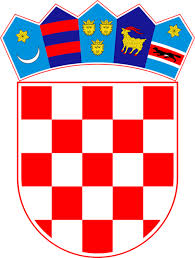 